ОСНОВНО УЧИЛИЩЕ     „ЛЮБЕН КАРАВЕЛОВ”    –    ГР. БУРГАС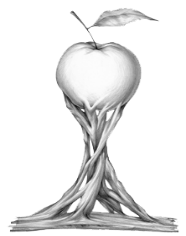 		Гр. Бургас 		0879565088 – директор	ул. „Любен Каравелов” № 69 		0879565077 – зам. директор	www.lkaravelov.net		0879565033 – канцелария  УТВЪРЖДАВАМ:Директор….......................           Пепа МарчеваП Л А Нзадейности, мотивиращи учениците заусвояване на допълнителни знания-състезания, конкурсиПриет на заседание на Педагогическия съвет – протокол №12/01.09.2022 г., и е утвърден е със заповед на директора №  РД-18-2000/01.09.2022 г. ЦЕЛИ Обща цел Изграждане на положително отношение към ученето.Създаване на условия за личностното развитие на учениците. Засилен интерес от страна на учениците към участие в национални и международни олимпиади и състезания. Конкретни цели Предоставяне на възможност на учениците за интелектуална изява.Да се създават навици за учене и да се работи за стимулиране на самостоятелно мислене. Създаване на допълнителни условия за изява на учениците с таланти, способности и интереси в определена област на познание. Развиване на творческите способности на учениците .Развиване на конструктивна мотивация чрез различни учебни практики.Стимулиране на предприемчивостта на учениците  и подкрепа на тяхната инициативност. Интердисциплинарно и интеркултурно образование и възпитание.Създаване на система от поощрения и награди. ДейностиОсигуряване на възможност за развитие на интересите и способностите на учениците в задължително учебно време. Повишаване на грамотността по български език, която е в основата на успешната работа по всички предмети.Провеждане на беседи от класните ръководители за ползата от участието на децата в олимпиади и състезания, с цел повишаване на техния интерес и мотивацияОрганизиране  на вътрешноучилищни състезания и конкурси – БЕЛ и математикаОрганизиране на провеждането на национално състезание „Многознайко”; СБНУ и международен турнир „Математика без граници”. Участие в състезания и конкурси, провеждащи се в други училища на територията на град Бургас;Провеждане на допълнително обучение на изявени ученици, за да се подготвят за предстоящи състезания Своевременно да се информират  ученици и родители за предстоящите състезания.Да  се използват  часовете по разширена  и допълнителна  подготовка на учениците, които ще участват в състезания;Поощряване на класираните ученици с морални и материални награди.Популяризиране на успехите и постиженията на учениците сред родители, съученици и общественост чрез постоянни изложби, медийни изяви, на уеб-сайта на училището, чрез  радиопредавания  и други.Изготвяне на табла със снимки на изявените ученици и направленията, в които те са завоювали призови места.Класните ръководители предварително заявяват желанието си за участие на учениците в състезанията обявени в календарните планове на МОН, община Бургас и други организации.